SentenceThe ruler of this world shall now be cast out; and when I am lifted up from the earth, Will draw all people to myself.  John 12:31, 32CollectO God, you have assured the human family of eternal life through Jesus Christ our Saviour. Deliver us from the death of sin and raise us to new life in him, who lives and reigns with you and the Holy Spirit, one God, now and for ever. Amen.Prayer over the GiftsMerciful God and Father, in Adam’s fall we were born to death; in the new Adam we are reborn to life. In all we offer you this day may we share a taste of your eternal kingdom. We ask this in the name of Jesus Christ the Lord. Amen.Prayer after CommunionO God, we have shared in the mysteries of the body and blood of Christ. Nourish us by this feast, that we may live the risen life and serve you faithfully in the world. We ask this in the name of Jesus Christ the Lord. Amen.Readings:1st Reading:	1 Samuel 8.4–11, (12–15), 16–20, (11.14–15)	Psalm: 138 	Refrain:  The Lord will make good his purpose    for meReading:  2 Corinthians 4.13—5.1Holy Gospel: Mark 3:20-35Welcome to theParish of St. John the EvangelistConception Bay South, NLJune 6, 2021www.stjohntheevangelistnl.comFacebook: SJTE Topsail Office email:  sjtetopsail@nfld.net Office phone number: (709) 834-2336Address:  P.O. Box 13033, CBS, NL, A1W 2K1E-transfer:  sjtetopsail@nfld.netPriest-in-Charge Email: jotienoel@gmail.com Rector’s Cell: (709) 325-2366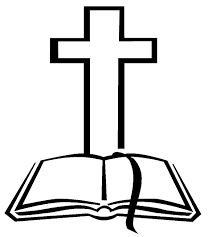 The Bulletin is given to the Glory of God and in Loving Memory of:Florence and Jesse BlackmoreBySon, AndrewOur Parish Mission Statement We believe in nurturing a community of faith dedicated to inclusion, support and sharing the story of God's love with all people regardless of the stage of their spiritual journeySunday, June 6, 2021, Pentecost 2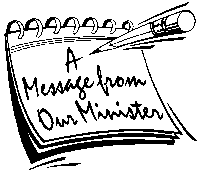 “31 Then his (Jesus’) mother and his brothers came; and standing outside, they sent to him and called him. 32 A crowd was sitting around him; and they said to him, “Your mother and your brothers and sisters[c] are outside, asking for you.” 33 And he replied, “Who are my mother and my brothers?” 34 And looking at those who sat around him, he (Jesus) said, “Here are my mother and my brothers! 35 Whoever does the will of God is my brother and sister and mother.” Mark 3: 31-35Look around you this morning. Go ahead, look around you. See this odd assortment of folks with different names, from different parts of town, with different backgrounds and ages? Theyare here, just like you, because Jesus has convened them, put them here. Even with all their differences, they are now, through the work of Jesus, your sisters and brothers in Christ. The new family.One of the greatest things about this church is watching you treat one another like family, the way you step up and take responsibility for one another in times of need, the way you reach out to one another when someone has gotten some bad news or is going through a tough time. There are people here who are doing some wonderfully loving work for someone who is not their grandmother in any way except in Christ. Some of you are taking responsibility for someone who is not actually your child but whom you treat as your child because of Christ.Your family, no matter how wonderful and loving it has been, is not big enough, not demanding enough, not loving enough to keep you as a Christian. Therefore, in baptism Christ puts you in a much larger family, the church. Christ gives you responsibility for people whom you would not have known without Christ.Who are Jesus’ family? Who are his brothers and sisters? Those who do Jesus’ will and play their parts in the life of his expansive kindred. You, and you, and you. Thanks be to God!A Prayer for our Parish FamilyMost merciful Father, we beseech thee to send down thy heavenly blessing upon thy Church in this Parish, that all its members may dwell together in unity and steadfast love. Keep far from us all self-will and discord. Endue thy Ministers with righteousness, and enable them faithfully to dispense thy holy Word and Sacraments, to bring again the outcasts, and to seek the lost. Grant that we may so receive their ministry, and use thy means of grace, that in all our words and deeds we may seek thy glory and the advancement of thy kingdom; through Jesus Christ our Lord. Amen. (BCP revised) Tri-Diocesan IntercessionsParish of Hermitage		Rector -	The Rev. Robynn ToalParish of The Holy InnocentsRector -	The Rev. Byron BarterPeople who are sick who have asked us to pray for themSalem, Michael C., Randy S., Eleanor M., Fred T., Violet B., Glen B.*****A donation has been given to the Glory of God and in Loving Memory of Gladys Knight by Blair & Marilyn Patrick & John & Leslie WhiteSunday Service RegistrationYou MUST register each week for Sunday Services. You may do so by emailing sjtetopsail@nfld.net or by calling the parish office @ 834-2336, before noon on Thursdays.  If there is no answer, please leave a message.   The maximum number of people that can attend a service is 100, which includes the clergy, choir and volunteers.  We suggest that you register as early as possible. Masks must be worn by all people at all times and may only be removed to receive the Eucharist.